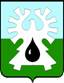 МУНИЦИПАЛЬНОЕ ОБРАЗОВАНИЕ ГОРОД УРАЙХАНТЫ-МАНСИЙСКИЙ АВТОНОМНЫЙ ОКРУГ - ЮГРАПРОТОКОЛзаседания Думы города Урай шестого созыва26.10.2017                                                                                                          № 1309-00 час.Председательствовала: Александрова Г.П. - председатель Думы города                                                                               Урай.ПрисутствовалиНа заседании присутствует 14 депутатов, имеются 4 доверенности отсутствующих депутатов (прилагаются).  Тринадцатое заседание Думы города Урай является правомочным.На заседании присутствовал и.о. прокурора города Урай Павленко В.А., также присутствовали:В период с 22.09.2017 по 25.10.2017  Думой города Урай в заочной форме принято два решения: 1) от 02.10.2017  №65 «О награждении Почетной грамотой Думы города Урай».Результат голосования: «за»- 14,  не приняли участие в голосовании - 4  (решение и лист опроса прилагаются).2) от 02.10.2017  №66 «О награждении Благодарственным письмом Думы города Урай».Результат голосования: «за»- 14,  не приняли участие в голосовании - 4  (решение и лист опроса прилагаются);СЛУШАЛИ: О повестке тринадцатого заседания Думы города Урай.Докладчик: Александрова Г.П., председатель Думы города Урай.РЕШИЛИ: Утвердить повестку тринадцатого заседания Думы города Урай:Результат голосования: единогласно.СЛУШАЛИ: О порядке работы тринадцатого заседания Думы  города Урай.Докладчик: Александрова Г.П., председатель Думы города Урай.РЕШИЛИ: Утвердить следующий порядок работы тринадцатого заседания Думы города Урай: - докладчику по вопросу повестки №2 предоставить до 15 минут;   - остальным докладчикам по вопросам повестки предоставить до 10 минут;   - время на обсуждение каждого вопроса повестки до 10 минут;        - выступающим в прениях - до 3х минут;         - перерыв на 20 минут через полтора часа работы.Результат голосования: единогласно.(Информация прилагается)Стадухина М.И., председатель комиссии по социальной политике, озвучила решение комиссии.РЕШИЛИ: Информацию принять к сведению.Результат голосования единогласно.(Информация прилагается). Вопросы докладчику задали: Александрова Г.П., Закирзянов Т.Р.ВЫСТУПИЛ Бабенко А.В.Председательствующий предложил принять представленную информацию к сведению. Поставил предложение на голосование.РЕШИЛИ: Информацию принять к сведению.Результат голосования: единогласно.Баев С.А., председатель комиссии по нормотворчеству, вопросам городского развития и хозяйства, озвучил решение комиссии.РЕШИЛИ: Принять проект решения в целом.Результат голосования единогласно.(Решение прилагается)Баев С.А., председатель комиссии по нормотворчеству, вопросам городского развития и хозяйства, озвучил решение комиссии.РЕШИЛИ: Принять проект решения в целом.Результат голосования единогласно.(Решение прилагается)(Информация прилагается)Вопросы докладчику задал Мазитов Р.З.Стадухина М.И., председатель комиссии по социальной политике, озвучила решение комиссии.РЕШИЛИ: Информацию принять к сведению.Результат голосования единогласно.Вопросы докладчику задали: Моряков В.П., Закирзянов Т.Р., Горбачев М.В., Мазитов Р.З.ВЫСТУПИЛ Иванов А.В.Баев С.А., председатель комиссии по нормотворчеству, вопросам городского развития и хозяйства, озвучил решение комиссии.РЕШИЛИ: Принять проект решения в целом.Результат голосования единогласно.(Решение прилагается)Баев С.А., председатель комиссии по нормотворчеству, вопросам городского развития и хозяйства, озвучил решение комиссии.РЕШИЛИ: Принять проект решения в целом.Результат голосования единогласно.(Решение прилагается)РЕШИЛИ: Принять проект решения в целом.Результат голосования единогласно.(Решение прилагается)ВЫСТУПИЛА Круглова С.В.Стадухина М.И., председатель комиссии по социальной политике, озвучила решение комиссии.РЕШИЛИ: Провести в Думе города Урай 30.11.2017 депутатские слушания на тему  «Персонифицированная система финансирования дополнительного образования города Урай».Результат голосования единогласно. (Решение прилагается)ВЫСТУПИЛИ: Александрова Г.П., Стадухина М.И.Стадухина М.И., председатель комиссии по социальной политике, озвучила решение комиссии.РЕШИЛИ: Принять проект решения в целом.Результат голосования: «за» - 13 депутатов, «воздержался» - 1 депутат (Мазитов Р.З.). (Решение прилагается)Бабенко А.В.: 1. О приеме депутатов жителей города на избирательных участках 26.10.2017.2. О проведении конференции ВПП «ЕДИНАЯ РОССИЯ» 26.10.2017 в 16-00.3. О рабочей встрече депутатов с заместителем главы города Урай Козловым И.А. по вопросу организации снежных городков в декабре 2017 года.Председатель  Думы города Урай                                        Г.П. Александровадепутаты:Бабенко А.В.,Баев С.А.,Горбачев М.В.,Жигарев Е.В.,Закирзянов Т.Р.,Злыгостев С.И.,Кочемазов А.В.,Мазитов Р.З.,Моряков В.П.,Перевозкина Л.Ф.,Подбуцкая Е.Н.,Стадухина М.И.,Тулупов А.Ю.Отсутствовали депутаты:Акчурин М.Р.- доверенность Тулупову А.Ю.,Величко А.В. - доверенность Баеву С.А.,Зайцев В.И. – доверенность Александровой Г.П.,Свиридов Д.П. - доверенность Бабенко А.В.Иванов А.В.-глава города Урай,Гамузов В.В.-первый заместитель главы города Урай,Козлов И.А.-заместитель главы города Урай,Круглова С.В.-заместитель главы города Урай,Новоселова С.П.-заместитель главы города Урай,Афонина Т.А.-исполняющий обязанности начальника правового управления администрации города Урай,Белова С.В.-начальник управления по учету и распределению муниципального жилого фонда администрации города Урай,Бычкова О.Н.-советник главы города Урай,Капустин Р.А.-начальник Отдела Министерства внутренних дел Российской Федерации по городу Ураю,Карпенко Г.Н.-исполняющий обязанности председателя Контрольно-счетной палаты города Урай,Лаушкин О.А.-начальник муниципального казенного учреждения «Управление жилищно-коммунального хозяйства города Урай»,Михнюк Л.М.-начальник управления по организационным вопросам и кадрам администрации города Урай,Назаренко Н.А.-начальник отдела трудоустройства и профессионального обучения казенного учреждения Ханты-Мансийского автономного округа - Югры «Урайский центр занятости населения,Парфентьева А.А.-директор муниципального казенного учреждения «Управление градостроительства, землепользования и природопользования города Урай»,Подойникова Ю.А.-начальник штаба Отдела Министерства внутренних дел Российской Федерации по городу Ураю,Чемогина Л.Л.-руководитель аппарата Думы города Урай,Гамузова О.И.-начальник юридического отдела аппарата Думы города Урай,Лысюк Д.А.-пресс-секретарь председателя Думы города Урай,Некрасов А.С.-специалист - эксперт аппарата Думы города Урай,Коломиец А.В.-старший инспектор аппарата Думы города Урай,Маляренко О.С.-помощник депутата Думы города Урай М.В. Горбачева,представители Молодежной палаты города Урай, представители средств массовой информации (ТРК «Спектр+» ООО «Медиа-холдинг «Западная Сибирь», Общественно-политическая газета города Урая «Знамя»).представители Молодежной палаты города Урай, представители средств массовой информации (ТРК «Спектр+» ООО «Медиа-холдинг «Западная Сибирь», Общественно-политическая газета города Урая «Знамя»).представители Молодежной палаты города Урай, представители средств массовой информации (ТРК «Спектр+» ООО «Медиа-холдинг «Западная Сибирь», Общественно-политическая газета города Урая «Знамя»).Об итогах летней оздоровительной кампании.Докладчик: Круглова Светлана Вячеславовна, заместитель главы города Урай.О результатах оперативно - служебной деятельности ОМВД России по городу Ураю за 9 месяцев 2017 года.Докладчик: Капустин Родион Анатольевич, начальник Отдела Министерства внутренних дел Российской Федерации по городу Ураю.О внесении изменений в местные нормативы градостроительного проектирования.Докладчик: Парфентьева Алла Александровна, директор муниципального казенного учреждения «Управление градостроительства, землепользования и природопользования города Урай».О внесении изменений в перечень услуг, которые являются необходимыми и обязательными для предоставления администрацией города Урай муниципальных услуг.Докладчик: Парфентьева Алла Александровна, директор муниципального казенного учреждения «Управление градостроительства, землепользования и природопользования города Урай».Содокладчик: Белова Светлана Викторовна, начальник управления по учету и распределению муниципального жилого фонда администрации города Урай.О реализации мероприятий государственной политики в сфере занятости населения на территории города Урай.Докладчик: Назаренко Надежда Анатольевна, начальник отдела трудоустройства и профессионального обучения казенного учреждения Ханты-Мансийского автономного округа - Югры «Урайский центр занятости населения.О Программе комплексного развития систем коммунальной инфраструктуры города Урай Ханты-Мансийского автономного округа - Югры на 2017-2026 годы.Докладчик: Лаушкин Олег Александрович, начальник муниципального казенного учреждения «Управление жилищно-коммунального хозяйства города Урай».О признании утратившими силу отдельных положений решения Думы города Урай.Докладчик: Михнюк Людмила Михайловна, начальник управления по организационным вопросам и кадрам администрации города Урай.О награждении Благодарственным письмом Думы города Урай.Докладчик: Александрова Галина Петровна, председатель комиссии по Регламенту, вопросам депутатской деятельности, этики и наградам Думы города Урай.О проведении депутатских слушаний.Докладчик: Александрова Галина Петровна, председатель Думы города Урай.О внесении изменений в состав постоянной комиссии Думы города Урай шестого созыва по социальной политике.Докладчик: Стадухина Мария Ивановна, председатель постоянной комиссии Думы города Урай по социальной политике.Разное.СЛУШАЛИ 1:Об итогах летней оздоровительной кампании.Об итогах летней оздоровительной кампании.СЛУШАЛИ 1:Докладчик: Круглова Светлана Вячеславовна, заместитель главы города Урай.СЛУШАЛИ 2:О результатах оперативно - служебной деятельности ОМВД России по городу Ураю за 9 месяцев 2017 года.О результатах оперативно - служебной деятельности ОМВД России по городу Ураю за 9 месяцев 2017 года.СЛУШАЛИ 2:Докладчик:Капустин Родион Анатольевич, начальник Отдела Министерства внутренних дел Российской Федерации по городу Ураю.СЛУШАЛИ 3:О внесении изменений в местные нормативы градостроительного проектирования.О внесении изменений в местные нормативы градостроительного проектирования.Докладчик:Парфентьева Алла Александровна, директор муниципального казенного учреждения «Управление градостроительства, землепользования и природопользования города Урай».СЛУШАЛИ 4:О внесении изменений в перечень услуг, которые являются необходимыми и обязательными для предоставления администрацией города Урай муниципальных услуг.О внесении изменений в перечень услуг, которые являются необходимыми и обязательными для предоставления администрацией города Урай муниципальных услуг.СЛУШАЛИ 4:Докладчик: Парфентьева Алла Александровна, директор муниципального казенного учреждения «Управление градостроительства, землепользования и природопользования города Урай».Содокладчик:Белова Светлана Викторовна, начальник управления по учету и распределению муниципального жилого фонда администрации города Урай.СЛУШАЛИ 5:О реализации мероприятий государственной политики в сфере занятости населения на территории города Урай.О реализации мероприятий государственной политики в сфере занятости населения на территории города Урай.СЛУШАЛИ 5:Докладчик:Назаренко Надежда Анатольевна, начальник отдела трудоустройства и профессионального обучения казенного учреждения Ханты-Мансийского автономного округа - Югры «Урайский центр занятости населения.СЛУШАЛИ 6:О Программе комплексного развития систем коммунальной инфраструктуры города Урай Ханты-Мансийского автономного округа - Югры на 2017-2026 годы.О Программе комплексного развития систем коммунальной инфраструктуры города Урай Ханты-Мансийского автономного округа - Югры на 2017-2026 годы.СЛУШАЛИ 6:Докладчик:Лаушкин Олег Александрович, начальник муниципального казенного учреждения «Управление жилищно-коммунального хозяйства города Урай».СЛУШАЛИ 7:О признании утратившими силу отдельных положений решения Думы города Урай.О признании утратившими силу отдельных положений решения Думы города Урай.Докладчик:Михнюк Людмила Михайловна, начальник управления по организационным вопросам и кадрам администрации города Урай.СЛУШАЛИ 8:О награждении Благодарственным письмом Думы города Урай.О награждении Благодарственным письмом Думы города Урай.СЛУШАЛИ 8:Докладчик: Александрова Галина Петровна, председатель комиссии по Регламенту, вопросам депутатской деятельности, этики и наградам Думы города Урай.СЛУШАЛИ 9:О проведении депутатских слушаний.О проведении депутатских слушаний.СЛУШАЛИ 9:Докладчик: Александрова Галина Петровна, председатель Думы города Урай.СЛУШАЛИ 10:О внесении изменений в состав постоянной комиссии Думы города Урай шестого созыва по социальной политике.О внесении изменений в состав постоянной комиссии Думы города Урай шестого созыва по социальной политике.СЛУШАЛИ 10:Докладчик: Стадухина Мария Ивановна, председатель постоянной комиссии Думы города Урай по социальной политике.СЛУШАЛИ 11:Разное.